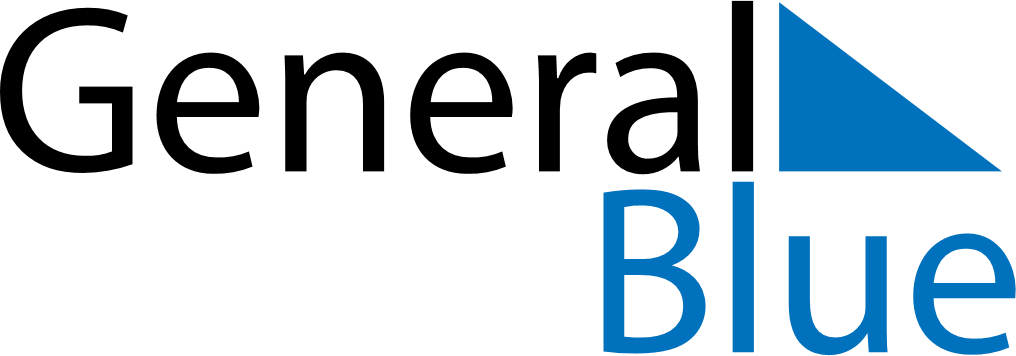 December 2024December 2024December 2024December 2024December 2024December 2024Gorredijk, Friesland, The NetherlandsGorredijk, Friesland, The NetherlandsGorredijk, Friesland, The NetherlandsGorredijk, Friesland, The NetherlandsGorredijk, Friesland, The NetherlandsGorredijk, Friesland, The NetherlandsSunday Monday Tuesday Wednesday Thursday Friday Saturday 1 2 3 4 5 6 7 Sunrise: 8:26 AM Sunset: 4:23 PM Daylight: 7 hours and 56 minutes. Sunrise: 8:27 AM Sunset: 4:22 PM Daylight: 7 hours and 54 minutes. Sunrise: 8:29 AM Sunset: 4:21 PM Daylight: 7 hours and 52 minutes. Sunrise: 8:30 AM Sunset: 4:21 PM Daylight: 7 hours and 50 minutes. Sunrise: 8:31 AM Sunset: 4:20 PM Daylight: 7 hours and 48 minutes. Sunrise: 8:33 AM Sunset: 4:20 PM Daylight: 7 hours and 47 minutes. Sunrise: 8:34 AM Sunset: 4:19 PM Daylight: 7 hours and 45 minutes. 8 9 10 11 12 13 14 Sunrise: 8:35 AM Sunset: 4:19 PM Daylight: 7 hours and 43 minutes. Sunrise: 8:36 AM Sunset: 4:19 PM Daylight: 7 hours and 42 minutes. Sunrise: 8:38 AM Sunset: 4:19 PM Daylight: 7 hours and 41 minutes. Sunrise: 8:39 AM Sunset: 4:18 PM Daylight: 7 hours and 39 minutes. Sunrise: 8:40 AM Sunset: 4:18 PM Daylight: 7 hours and 38 minutes. Sunrise: 8:41 AM Sunset: 4:18 PM Daylight: 7 hours and 37 minutes. Sunrise: 8:42 AM Sunset: 4:18 PM Daylight: 7 hours and 36 minutes. 15 16 17 18 19 20 21 Sunrise: 8:42 AM Sunset: 4:18 PM Daylight: 7 hours and 35 minutes. Sunrise: 8:43 AM Sunset: 4:18 PM Daylight: 7 hours and 35 minutes. Sunrise: 8:44 AM Sunset: 4:19 PM Daylight: 7 hours and 34 minutes. Sunrise: 8:45 AM Sunset: 4:19 PM Daylight: 7 hours and 34 minutes. Sunrise: 8:45 AM Sunset: 4:19 PM Daylight: 7 hours and 33 minutes. Sunrise: 8:46 AM Sunset: 4:20 PM Daylight: 7 hours and 33 minutes. Sunrise: 8:47 AM Sunset: 4:20 PM Daylight: 7 hours and 33 minutes. 22 23 24 25 26 27 28 Sunrise: 8:47 AM Sunset: 4:21 PM Daylight: 7 hours and 33 minutes. Sunrise: 8:47 AM Sunset: 4:21 PM Daylight: 7 hours and 33 minutes. Sunrise: 8:48 AM Sunset: 4:22 PM Daylight: 7 hours and 33 minutes. Sunrise: 8:48 AM Sunset: 4:22 PM Daylight: 7 hours and 34 minutes. Sunrise: 8:48 AM Sunset: 4:23 PM Daylight: 7 hours and 34 minutes. Sunrise: 8:49 AM Sunset: 4:24 PM Daylight: 7 hours and 35 minutes. Sunrise: 8:49 AM Sunset: 4:25 PM Daylight: 7 hours and 36 minutes. 29 30 31 Sunrise: 8:49 AM Sunset: 4:26 PM Daylight: 7 hours and 36 minutes. Sunrise: 8:49 AM Sunset: 4:27 PM Daylight: 7 hours and 37 minutes. Sunrise: 8:49 AM Sunset: 4:28 PM Daylight: 7 hours and 38 minutes. 